Dilhorne Endowed C.E (A) Primary School       Sports Funding Impact Report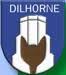 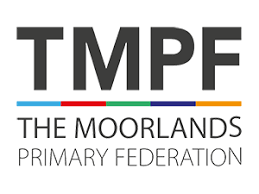                                     2019/20What is the PE and Sports Premium Funding?The government is providing funding of over £320 million per annum for academic years 2013-2020 to provide new, substantial primary school sport funding. This funding is being jointly provided by the Departments for education, Health and Culture, Media and Sport and will see money going directly to primary school head teachers to spend on improving the quality of sport and PE for all their children.The sport funding can only be spent on sport and PE provision in schools.Purpose of fundingSchools have to spend the sport funding on improving provision of PE and sport but they will have the freedom to choose how they do this.The vision for the Primary PE and Sport Premium: ALL pupils leaving primary school physically literate and with the knowledge, skills and motivation necessary to equip them for a healthy, active lifestyle and lifelong participation in physical activity and sportThe funding has been provided to ensure impact against the following OBJECTIVE: To achieve self-sustaining improvement in the quality of PE and sport in primary schools. It is important to emphasise that the focus of spending must lead to long lasting impact against the vision that will live on well beyond the Primary PE and Sport Premium funding. 	

It is expected that schools will see an improvement against the following 5 key indicators:Key Indicator 1: the engagement of all pupils in regular physical activity - the Chief Medical Officer guidelines recommend that all children and young people aged 5 to 18 engage in at least 60 minutes of physical activity a day, of which 30 minutes should be in schoolKey Indicator 2: the profile of PE and sport is raised across the school as a tool for whole-school improvementKey Indicator 3: increased confidence, knowledge and skills of all staff in teaching PE and sportKey Indicator 4: broader experience of a range of sports and activities offered to all pupilsKey Indicator 5: increased participation in competitive sportHere at the Dilhorne Endowed C.E.(A) Primary School we value the difference physical education, sport and outdoor learning opportunities can have on children’s lives and we work hard to include all of these aspects within our curriculum. We have as part of previous years funding enhanced our facilities including outdoor learning spaces and the beginnings of what we hope will become a farm school. Amount of grant received IN YEAR 2019/20 £16,500This year due to the situation with Covid-19 not all of the planned spend and subsequent impact has been able to take place. Therefore we will be carrying forward £_______ of funding into next year and have re-arranged the actions to carry forward into next year. The following table details the actions and spend we were able to complete and the impact we felt this madeSwimming at Dilhorne Endowed C.E. (A) Primary SchoolAgain due to the covid-19 situation we were unable to take pupils swimming from March onwards and have been unable to collect the data for year 6 Swimming. We plan to look at swimming as an area of priority next year to ensure that we catch pupils up with provision as best as possible and also liaise with the high school with regards to the year 6 pupils and the next steps in developing their swimming.Area of FocusAmount spentImpactSustainability CurriculumTo prioritise and meet the professional developments needs of staff members in Physical Education To raise the profile of PE within the school by engaging with key stakeholders and developing our vision for PE, sport and health. Key Indicator 2Key Indicator 3 £2980 sports coaches teaching alongside school staff.£600 CPD courses£500 teacher release time to attend training and develop resources .£2500 additional swimming provision£3000 resourcesThis year staff have engaged in a number of training sessions which has given new ideas confidence to develop and run these within school. This has started to impact on the quality of the PE, sport and health provision we offer in school and as a result pupils have benefitted from opportunities that they have enjoyed, have increased their fitness levels and are helping them develop a love of being physically active.                                                                                                  Physical education is a well-resourced subject with plenty of resources to support teaching and learning opportunities for pupils resulting in increased progress, enjoyment and involvement in lessons                 For the first part of the year pupils have accessed an increased number of swimming lessons at a range of ages which has lead to better progression and achievement of the national curriculum swimming outcomes. This will continue to be developed once lessons can be resumed.The school has a shared  vision around PE, sport and health and there is a strong commitment to the value of PE and its contribution to the outcomes for pupils is embedded within the ethos and culture of the school. Trained staff will continue to develop and teach high quality opportunities for pupils. Resources will be available to use in future years. Staff knowledge and confidence is built upon yearly. Swimming provision is being reviewed to help pupils meet and exceed NC expectationsHealth.To improve pupils fitness levels and emotional health and well being.To increase the number and range of after school clubs on offer to pupils.Key Indicator 1 Key Indicator 4: £1800 teacher release time£1000 forest school learning opportunities£1000 farm school learning opportunitiesThere has been an increased awareness of health recommendations and number of pupils being more physically active within the school day. There is increased pupil engagement and involvement in activities through the additional after school clubs on offer and through the beginnings of the farm school curriculum. As a result of the developed forest school and farm school learning opportunities that are available to all pupils during the week. Pupils are developing key life skills. There has been an  increase in their confidence and self esteem.The least active pupils have been engaged and had the opportunity to try out different sports and/or physical activities through clubs, activities at lunchtimes and also in visiting the forest school from our federation.    During lockdown the school has been sharing activities and ideas in newsletters and on social media to encourage the children to continue to be physically active.Embedded work around health will continue in future years and eventually lead to pupils lifelong participation in physical activity. Pupil development of wider life skills to use out of school and eventually in the workplace and their adult lives                                                  Wider Curriculum and competitionsTo link and share ideas with other schools who value PE and Sport in the area.To work closely and link with the high school to ensure smooth transition for pupils and enhance sporting opportunities on their school site. To continue to build upon competitive opportunities and access to new sports and activities for pupils.Key Indicator 2 Key Indicator 5£650 contribution to SSCO role and link with the high school for transition£35 CADSSA fees£1250 teacher release timeThere are increased opportunities available for all pupils to take part in competitive situations and link with pupils from other schools. These opportunities have been extremely successful and children have enjoyed making new friends and developing their confidence and team work in various situations.                   Transition links with the high school are very good and pupils of all ages within the school attend inter school events, competitions and festivals there.                                                 Pupils view high school in a positive manner and these experiences will stay with them ensuring they feel more confident in starting secondary school. The number of competitions and festival opportunities as part of a yearly programme will continue to run in future years. Meeting national curriculum requirements for swimming and water safetyPlease complete all of the below:Percentage of Year 6 pupils who could swim competently, confidently and proficiently over a distance of at least 25 meters when they left primary school at the end of last academic year?75%Percentage of Year 6 pupils who could use a range of strokes effectively [for example, front crawl, backstroke and breaststroke] when they left your primary school at the end of last academic year?75%What percentage of your Year 6 pupils could perform safe self-rescue in different water-based situations when they left your primary school at the end of last academic year?75%Schools can choose to use the Primary PE and Sport Premium to provide additional provision for swimming but this must be for activity over and above the national curriculum requirements. Have you used it in this way?Yes an additional term of swimming lessons has been arranged this year to improve outcomes in the area